附件：中智职业发展有限公司公开招聘报名表应聘职位应聘职位是否服从部门内部岗位调剂是否服从部门内部岗位调剂是否服从部门内部岗位调剂是否服从部门内部岗位调剂是否服从部门内部岗位调剂是否服从部门内部岗位调剂是否服从部门内部岗位调剂是否服从部门内部岗位调剂是否服从部门内部岗位调剂是否服从部门内部岗位调剂□是□否□是□否个人基本资料个人基本资料个人基本资料个人基本资料个人基本资料个人基本资料个人基本资料个人基本资料个人基本资料个人基本资料个人基本资料个人基本资料个人基本资料个人基本资料个人基本资料个人基本资料个人基本资料个人基本资料个人基本资料个人基本资料个人基本资料个人基本资料姓名姓名姓名性别性别出生日期出生日期出生日期出生日期出生日期照片照片照片政治面貌政治面貌政治面貌民族民族婚姻状况婚姻状况婚姻状况婚姻状况婚姻状况照片照片照片文化程度文化程度文化程度专业专业参加工作时间参加工作时间参加工作时间参加工作时间参加工作时间照片照片照片身份证号码身份证号码身份证号码联系电话联系电话联系电话联系电话联系电话照片照片照片户口所在地户口所在地户口所在地省     市     区省     市     区省     市     区省     市     区省     市     区省     市     区省     市     区省     市     区省     市     区省     市     区省     市     区省     市     区省     市     区省     市     区省     市     区省     市     区照片照片照片档案所在地档案所在地档案所在地家庭地址家庭地址家庭地址邮编邮编邮编电话电话电话电话电话电子邮箱电子邮箱电子邮箱现工作单位现工作单位现工作单位现任职务现任职务现任职务任现职时间任现职时间任现职时间与现单位签订何种劳动合同：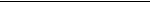 □固定期限 终止日期                    □无固定期限       □完成某项工作为期限与现单位签订何种劳动合同：□固定期限 终止日期                    □无固定期限       □完成某项工作为期限与现单位签订何种劳动合同：□固定期限 终止日期                    □无固定期限       □完成某项工作为期限与现单位签订何种劳动合同：□固定期限 终止日期                    □无固定期限       □完成某项工作为期限与现单位签订何种劳动合同：□固定期限 终止日期                    □无固定期限       □完成某项工作为期限与现单位签订何种劳动合同：□固定期限 终止日期                    □无固定期限       □完成某项工作为期限与现单位签订何种劳动合同：□固定期限 终止日期                    □无固定期限       □完成某项工作为期限与现单位签订何种劳动合同：□固定期限 终止日期                    □无固定期限       □完成某项工作为期限与现单位签订何种劳动合同：□固定期限 终止日期                    □无固定期限       □完成某项工作为期限与现单位签订何种劳动合同：□固定期限 终止日期                    □无固定期限       □完成某项工作为期限与现单位签订何种劳动合同：□固定期限 终止日期                    □无固定期限       □完成某项工作为期限与现单位签订何种劳动合同：□固定期限 终止日期                    □无固定期限       □完成某项工作为期限与现单位签订何种劳动合同：□固定期限 终止日期                    □无固定期限       □完成某项工作为期限与现单位签订何种劳动合同：□固定期限 终止日期                    □无固定期限       □完成某项工作为期限与现单位签订何种劳动合同：□固定期限 终止日期                    □无固定期限       □完成某项工作为期限与现单位签订何种劳动合同：□固定期限 终止日期                    □无固定期限       □完成某项工作为期限与现单位签订何种劳动合同：□固定期限 终止日期                    □无固定期限       □完成某项工作为期限与现单位签订何种劳动合同：□固定期限 终止日期                    □无固定期限       □完成某项工作为期限与现单位签订何种劳动合同：□固定期限 终止日期                    □无固定期限       □完成某项工作为期限与现单位签订何种劳动合同：□固定期限 终止日期                    □无固定期限       □完成某项工作为期限与现单位签订何种劳动合同：□固定期限 终止日期                    □无固定期限       □完成某项工作为期限与现单位签订何种劳动合同：□固定期限 终止日期                    □无固定期限       □完成某项工作为期限家庭主要成员家庭主要成员家庭主要成员家庭主要成员家庭主要成员家庭主要成员家庭主要成员家庭主要成员家庭主要成员家庭主要成员家庭主要成员家庭主要成员家庭主要成员家庭主要成员家庭主要成员家庭主要成员家庭主要成员家庭主要成员家庭主要成员家庭主要成员家庭主要成员家庭主要成员姓名关系关系关系关系年龄年龄年龄年龄年龄工作单位工作单位工作单位工作单位工作单位工作单位工作单位联系电话联系电话联系电话联系电话联系电话受教育情况（请从高中教育填起）受教育情况（请从高中教育填起）受教育情况（请从高中教育填起）受教育情况（请从高中教育填起）受教育情况（请从高中教育填起）受教育情况（请从高中教育填起）受教育情况（请从高中教育填起）受教育情况（请从高中教育填起）受教育情况（请从高中教育填起）受教育情况（请从高中教育填起）受教育情况（请从高中教育填起）受教育情况（请从高中教育填起）受教育情况（请从高中教育填起）受教育情况（请从高中教育填起）受教育情况（请从高中教育填起）受教育情况（请从高中教育填起）受教育情况（请从高中教育填起）受教育情况（请从高中教育填起）受教育情况（请从高中教育填起）受教育情况（请从高中教育填起）受教育情况（请从高中教育填起）受教育情况（请从高中教育填起）起止时间起止时间起止时间起止时间起止时间起止时间学校名称学校名称学校名称学校名称学校名称专业专业专业专业专业学位学位学位学位学位学位接受培训情况接受培训情况接受培训情况接受培训情况接受培训情况接受培训情况接受培训情况接受培训情况接受培训情况接受培训情况接受培训情况接受培训情况接受培训情况接受培训情况接受培训情况接受培训情况接受培训情况接受培训情况接受培训情况接受培训情况接受培训情况接受培训情况培训课程培训课程培训课程培训课程培训课程培训课程培训课程培训课程主办机构主办机构主办机构主办机构主办机构主办机构时间时间时间时间时间时间时间时间业务专长及成果业务专长及成果业务专长及成果业务专长及成果业务专长及成果业务专长及成果业务专长及成果业务专长及成果业务专长及成果业务专长及成果业务专长及成果业务专长及成果业务专长及成果业务专长及成果业务专长及成果业务专长及成果业务专长及成果业务专长及成果业务专长及成果业务专长及成果业务专长及成果业务专长及成果自我评价自我评价自我评价自我评价自我评价自我评价自我评价自我评价自我评价自我评价自我评价自我评价自我评价自我评价自我评价自我评价自我评价自我评价自我评价自我评价自我评价自我评价优点缺点英语水平第二外语第二外语第二外语第二外语第二外语第二外语资格证书资格证书资格证书资格证书资格证书资格证书资格证书资格证书资格证书资格证书资格证书资格证书资格证书资格证书资格证书资格证书资格证书资格证书资格证书资格证书资格证书资格证书奖惩情况奖惩情况奖惩情况奖惩情况奖惩情况奖惩情况奖惩情况奖惩情况奖惩情况奖惩情况奖惩情况奖惩情况奖惩情况奖惩情况奖惩情况奖惩情况奖惩情况奖惩情况奖惩情况奖惩情况奖惩情况奖惩情况工作经历工作经历工作经历工作经历工作经历工作经历工作经历工作经历工作经历工作经历工作经历工作经历工作经历工作经历工作经历工作经历工作经历工作经历工作经历工作经历工作经历工作经历单位名称单位名称单位名称单位名称职位职位职位职位职位职位职位工作内容工作内容工作内容工作内容工作内容工作内容工作内容工作期限工作期限工作期限工作期限主要工作业绩主要工作业绩主要工作业绩主要工作业绩主要工作业绩主要工作业绩主要工作业绩主要工作业绩主要工作业绩主要工作业绩主要工作业绩主要工作业绩主要工作业绩主要工作业绩主要工作业绩主要工作业绩主要工作业绩主要工作业绩主要工作业绩主要工作业绩主要工作业绩主要工作业绩个人声明个人声明个人声明个人声明个人声明个人声明个人声明个人声明个人声明个人声明个人声明个人声明个人声明个人声明个人声明个人声明个人声明个人声明个人声明个人声明个人声明个人声明我保证以上报名信息真实、合法，知晓并愿意承担由于信息失实导致的一切后果。                       签字（手写签名）：                                                  年   月   日我保证以上报名信息真实、合法，知晓并愿意承担由于信息失实导致的一切后果。                       签字（手写签名）：                                                  年   月   日我保证以上报名信息真实、合法，知晓并愿意承担由于信息失实导致的一切后果。                       签字（手写签名）：                                                  年   月   日我保证以上报名信息真实、合法，知晓并愿意承担由于信息失实导致的一切后果。                       签字（手写签名）：                                                  年   月   日我保证以上报名信息真实、合法，知晓并愿意承担由于信息失实导致的一切后果。                       签字（手写签名）：                                                  年   月   日我保证以上报名信息真实、合法，知晓并愿意承担由于信息失实导致的一切后果。                       签字（手写签名）：                                                  年   月   日我保证以上报名信息真实、合法，知晓并愿意承担由于信息失实导致的一切后果。                       签字（手写签名）：                                                  年   月   日我保证以上报名信息真实、合法，知晓并愿意承担由于信息失实导致的一切后果。                       签字（手写签名）：                                                  年   月   日我保证以上报名信息真实、合法，知晓并愿意承担由于信息失实导致的一切后果。                       签字（手写签名）：                                                  年   月   日我保证以上报名信息真实、合法，知晓并愿意承担由于信息失实导致的一切后果。                       签字（手写签名）：                                                  年   月   日我保证以上报名信息真实、合法，知晓并愿意承担由于信息失实导致的一切后果。                       签字（手写签名）：                                                  年   月   日我保证以上报名信息真实、合法，知晓并愿意承担由于信息失实导致的一切后果。                       签字（手写签名）：                                                  年   月   日我保证以上报名信息真实、合法，知晓并愿意承担由于信息失实导致的一切后果。                       签字（手写签名）：                                                  年   月   日我保证以上报名信息真实、合法，知晓并愿意承担由于信息失实导致的一切后果。                       签字（手写签名）：                                                  年   月   日我保证以上报名信息真实、合法，知晓并愿意承担由于信息失实导致的一切后果。                       签字（手写签名）：                                                  年   月   日我保证以上报名信息真实、合法，知晓并愿意承担由于信息失实导致的一切后果。                       签字（手写签名）：                                                  年   月   日我保证以上报名信息真实、合法，知晓并愿意承担由于信息失实导致的一切后果。                       签字（手写签名）：                                                  年   月   日我保证以上报名信息真实、合法，知晓并愿意承担由于信息失实导致的一切后果。                       签字（手写签名）：                                                  年   月   日我保证以上报名信息真实、合法，知晓并愿意承担由于信息失实导致的一切后果。                       签字（手写签名）：                                                  年   月   日我保证以上报名信息真实、合法，知晓并愿意承担由于信息失实导致的一切后果。                       签字（手写签名）：                                                  年   月   日我保证以上报名信息真实、合法，知晓并愿意承担由于信息失实导致的一切后果。                       签字（手写签名）：                                                  年   月   日我保证以上报名信息真实、合法，知晓并愿意承担由于信息失实导致的一切后果。                       签字（手写签名）：                                                  年   月   日